О кризисе 3-х летПроцесс развития ребенка можно условно разделить на периоды: стабильные и критические.Во время стабильных периодов ребенок развивается медленно и незаметно.Во время критических периодов личность ребенка меняется полностью за очень короткий срок.Кризис, как правило, наступает незаметно, поэтому очень трудно определить его начало и конец. Границы кризиса, определяющие начало и конец, крайне неотчетливы.Кризис 3-х лет называется именно так, потому что наступает в период от 2,5 до 3-х лет и оканчивается примерно в 3 – 3,5 года.Кризис наступает потому, что должны измениться условия развития ребенка: отношение к нему, система его воспитания.До наступления кризиса ребенок практически всегда послушен воле взрослого, охотно подражает ему во всем, принимает его предложения.С наступлением кризиса взрослым все труднее становится управлять поведением ребенкаСимптомы 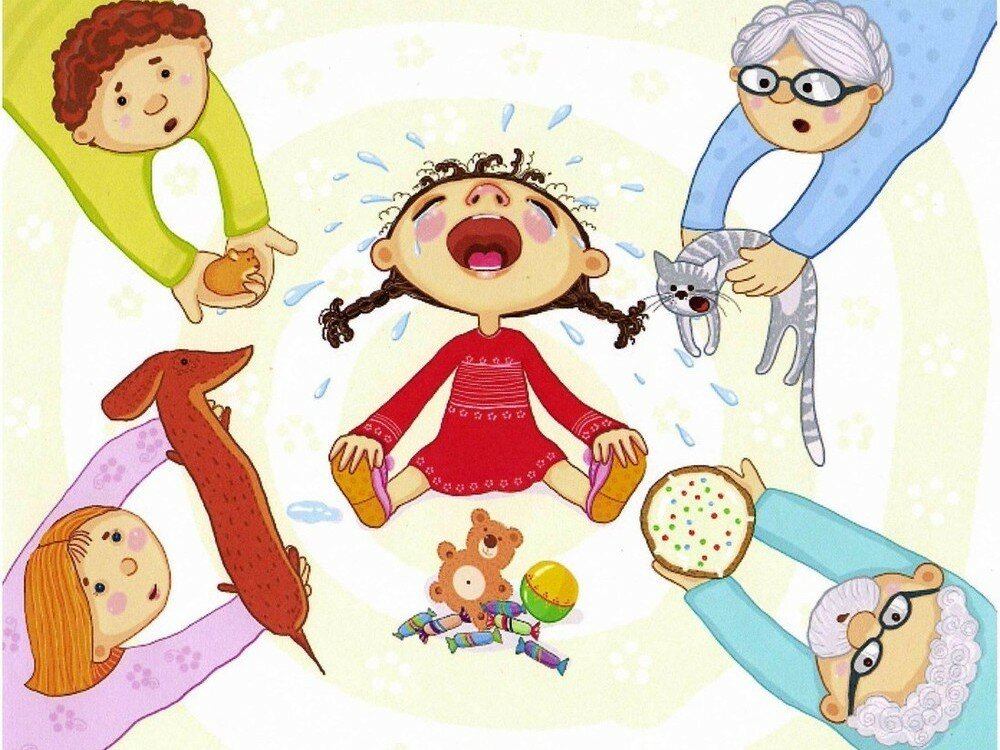 наступления кризиса 3-х лет:  Негативизм – ребенок начинает негативно относиться ко всему тому, что исходит от взрослого, перестает беспрекословно выполнять его просьбы, начинает делать все наоборот.Упрямство – ребенок начинает постоянно настаивать на своем, причем, не потому что он этого хочет, а потому что он этого потребовал.Строптивость – постоянное недовольство, капризы, сопротивление нормам воспитания, образу жизни, который сложился до трех лет.Своеволие - ребёнок всё хочет делать сам, постоянно борется за свою самостоятельность.Остальные три симптома встречаются реже – как правило, в случаях возникновения резкого противостояния в отношениях ребёнка с семьей. Бунт против окружающих - ребёнок как будто находится в состоянии жёсткого конфликта со всеми людьми, постоянно ссорится с ними, ведёт себя агрессивно.Обесценивание ребёнком личности близких – ребенок может начать называть своих родителей и других родственников бранными словами, дразнить и обзывать их.Деспотизм – начинает подавлять своих близких, заставляет делать все, что он захочет, стремится стать «господином» положения.Деспотизм – начинает подавлять своих близких, заставляет делать все, что он захочет, стремится стать «господином» положения.Как смягчить проявления кризисаПоддерживайте общее положительное самоощущение ребёнка: чаще говорите о своей любви к нему. Одобряйте, поддерживайте все успехи малыша. Уважайте замыслы малыша, внимательно слушайте его вопросы и отвечайте так, чтобы ребёнок чувствовал вашу заинтересованность его делами. Оценивайте только действия и поступки ребёнка, но не унижайте его личность, не обижайте его. Такие слова, как «неумеха», «растяпа», «вечно у тебя всё валится из рук», больно ранят самолюбие малыша. Не сравнивайте неудачи ребёнка с успехами других детей. Такие слова, как «эх, ты, у тебя не получается, а вот Саша давно уже умеет это делать», не приведут ни к чему хорошему. Достижения малыша сравнивайте с его собственными: «Сегодня у тебя получилось лучше, чем вчера». Не следует воспитывать у ребёнка чувство соперничества с другими. Там, где это возможно, предоставляйте ребёнку право быть самостоятельным: давайте ему возможность выбора занятий, игр, тех или иных вещей и действий (например, спрашивайте, хочет ли он гулять, какую одежду хочет надеть, какие игрушки взять на прогулку, что он хочет сегодня съесть на обед и пр.).Неприятные процедуры, которые могут вызвать сопротивление малыша, спровоцировать упрямство и негативизм, старайтесь перевести в увлекательную для него игру. Не драматизируйте конфликтную ситуацию, старайтесь смягчить её, используйте шутку, юмор, небольшие хитрости. Не вступайте с ребёнком в бесконечные пререкания в тех случаях, когда он часто упрямится, противопоставляет себя окружающим. Они могут           усугубить его упрямство. Вы мудрее его, поэтому помогите ему справиться с самим собой. Если же в момент истерики вы будете увещевать его или наказывать, вы не получите положительного результата. Ребёнок, находящийся в состоянии аффекта, непроницаем для разумных доводов, а гнев и наказание только подстегнут негативное поведение. Не запугивайте ребёнка и не угрожайте ему. Не будьте чрезмерно уступчивыми, не идите на поводу любых желаний ребёнка. Если вы позволите ему с помощью истерик добиваться цели, это может стать устойчивой формой поведения. Сдержитесь, сделайте вид, что вас не волнует истерика, и ребёнок, с визгом падающий на пол, довольно быстро поймёт, что таким способом он ничего не добьется. Не будьте сами чрезмерно упрямыми. Взрослым нужно уметь посмотреть со стороны на самих себя. Упрямство детей часто появляется в ответ на желание родителя подчинить себе ребенка: «Я что тебе сказала, ты будешь слушаться или нет?», «Вот, я тебе покажу, как не слушаться!» и т.п. На подобное обращение ребёнок отвечает естественной реакцией упрямства. Кризисные явления могут пройти почти незаметно, если с первых дней жизни малыша вы будете учитывать его потребности, правильно организовывать общение с ним и его индивидуальные игры и занятия, уважать его личность и учить его уважать и любить других.Успехов вам!педагог-психолог: Е.В. АрбузоваПедагогические хитрости, или как помочь ребенку стать послушнейВезде, где возможно, пусть ребенок делает что-то для себя сам и по своему усмотрению. Не следует устраивать скандалы из-за того, что он не повинуется вам. Если нет острой необходимости, не настаивайте на своем! А если вы вынуждены настаивать (допустим, собрать игрушки, одеться, чтобы идти куда-то, или, напротив, раздеться, чтобы ложиться спать, и т. п.), то не акцентируйте внимания на его отказе повиноваться. Не спешите "принимать меры", подождите! Выждать минуту-другую можно почти всегда.Вместо принуждения лучше сделать так, чтобы ребенок сам захотел выполнить то, что от него требуется. Для этого необходимо всего лишь придумать, как превратить обременительную для ребенка обязанность в игру. Например: ваш ребёнок отказывается наотрез кушать, хотя голодный. Вы не упрашивайте его. Накройте стол и посадите на стульчик мишку. Изобразите, будто мишка пришел обедать и очень просит малыша, как взрослого, попробовать, не слишком ли горячий суп, и, если можно, покормить его. Ребенок, как большой, садится рядом с игрушкой и незаметно для себя, играя, вместе с мишкой съедает полностью обед.Принуждение там, где оно неизбежно, следует разбавить свободой выбора. Например: "Тебе купить творожок с курагой или без?"; «Ты сегодня наденешь красную или синюю футболку?»; «Ты будешь кушать манную кашу или гречневую?»